                                                                ПОСТАНОВЛЕНИЕ                                                Главы муниципального образования«Натырбовское сельское поселение»«26» марта 2020 г.                                       № 19                                              с.Натырбово          О внесении изменений и дополнений в Постановление № 36 от 04.12.2017года                                    «Об утверждении административного регламента по предоставлению   муниципальной услуги «Выдача документов (выписок и справок) населению муниципального образования «Натырбовское сельское поселение» для предоставления в организации и учреждения по месту требования»»В соответствии  с Постановлением Правительства Российской Федерации от 16.05.2011г. № 373 «О разработке и утверждении административных регламентов осуществления государственного контроля (надзора) и административных регламентов предоставления государственных услуг» (с изменениями), Федеральным законом от 27 июля 2010 года  № 210-ФЗ «Об организации предоставления государственных и муниципальных услуг»,  руководствуясь Уставом муниципального образования «Натырбовское сельское поселение»                                                                               П О С Т А Н О В Л Я Ю :Внести в Постановление № 36 от  04.12.2017 года  «Об утверждении  административного регламента по предоставлению   муниципальной услуги «Выдача документов (выписок и справок) населению муниципального образования «Натырбовское сельское поселение» для предоставления в организации и учреждения по месту требования»» следующие изменения и дополнения:1.1. Статью 3 дополнить частью 3.9. следующего содержания:               «3.9. Порядок исправления допущенных опечаток и (или) ошибок   в выданных в результате предоставления муниципальной услуги документах.	3.9.1. В случае выявления допущенных опечаток и (или) ошибок в выданных в результате предоставления муниципальной услуги документах Заявитель представляет в администрацию муниципального образования «Натырбовское сельское поселение»  заявление об исправлении таких опечаток и (или) ошибок.	3.9.2. Ответственный специалист администрации муниципального образования «Натырбовское сельское поселение» в срок, не превышающий трех рабочих дней с момента поступления соответствующего заявления, проводит проверку указанных в заявлении сведений.	3.9.3. В случае выявления допущенных опечаток и (или) ошибок в выданных в результате предоставления муниципальной услуги документах ответственный специалист администрации муниципального образования «Натырбовское сельское поселение»   осуществляет их замену в срок, не превышающий 5 рабочих дней с момента поступления соответствующего заявления.	3.9.4. В случае отсутствия опечаток и (или) ошибок в документах, выданных в результате предоставления муниципальной услуги, ответственный специалист администрации муниципального образования «Натырбовское сельское поселение», ответственный за предоставление муниципальной услуги, письменно сообщает заявителю об отсутствии таких опечаток и (или) ошибок в срок, не превышающий 5 рабочих дней с момента регистрации соответствующего заявления.»Настоящее Постановление  обнародовать на информационном стенде в администрации                       поселения  и разместить  на  официальном сайте администрации в сети Интернет  по                     адресу:  //adm-natyrbovo.ru//Настоящее Постановление вступает в силу со дня его обнародования.Глава муниципального образования«Натырбовское сельское поселение»                                    Н.В. Касицына  УРЫСЫЕ ФЕДЕРАЦИЕАДЫГЭ РЕСПУБЛИКМУНИЦИПАЛЬНЭ  ГЪЭПСЫКIЭ ЗИIЭ «НАТЫРБЫЕ  КЪОДЖЭ ПСЭУПI»385434 с. Натырбово,ул. Советская № 52тел./факс 9-76-69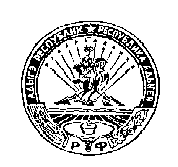 РОССИЙСКАЯ ФЕДЕРАЦИЯРЕСПУБЛИКА АДЫГЕЯМУНИЦИПАЛЬНОЕ ОБРАЗОВАНИЕ«НАТЫРБОВСКОЕ СЕЛЬСКОЕ ПОСЕЛЕНИЕ»385434 с. Натырбово, ул. Советская № 52тел./факс 9-76-69